Основные темы:ВХОДЯЩИЙ ПОТОККак превратить “Ждунов” в эффективных менеджеров. Скрипт-отработка первых 20 секунд диалога.Как «зацепить» с первой минуты. Создание 10-ти шагового скрипта входящего звонка УТП-шаблон.Ошибки в телефонном диалоге.Пассивные продажи или продажи по рекомендациям.Построение коммуникаций с клиентом. 1+3. Как договориться с клиентом, который не планировал брать?ИСХОДЯЩИЙ ДОЖИМАлгоритм действий после получения ЛИДа. Скрипт диалога с несговорчивым клиентом.4 типа продавцов в формате ПАУК: пассивный, агрессивный, улыбчивый, конструктивный.Ключевые техники личных продаж: перемещение, фиксация на продукте, переключение внимания, техника “в руки”. Слова зацепки.  «Ну вы сами понимаете, согласны со мной и т.д.».Переходные фразы, полезные слова паразиты.Продажи через мессенджеры и социальные сети.Как выстраивать «многоходовки» в соц.сетях. «Кто первый, тот и победил»: уникальность или охват? Вовлеченность клиентов. PUSH-рассылки, «вирусность» и «рекомендательный маркетинг». Публичные чаты и персонализированные обращения. Люди или боты?Текстовые продажи. Копирайтинг.Как заставить e-mail работать на вас. 21 правило “текстовых переговоров”. Как создавать мотивирующие тексты после диалога? Что увидят за 2 секунды.ИЗСВП – структура: Имя, завязка, структура правильный вопрос, мотивирующая подпись.АРГУМЕНТАЦИЯ на встрече и в торговом зале.8 тактик опровержения доводов клиента: выбор без выбора, тактика следствий, доведение до абсурда, тактика противоречий, «слабая сторона», техники деления аргументов, акцентирования, видимой поддержки и пр. Извлечение выводов. Подбор безупречных аргументов и построения чёткой логической цепочки.Доказательство от противного. Антитезис. Почему такой "простой" приём оказывается сложным.Метод допущения, метод противоречия, сравнение: метафоры и аналогии. Алгоритм "рождения" метафор.ВОЗРАЖЕНИЯ. 12 универсальных техник.Скрипты сопротивлений. ДДбсПП (Да, действительно, бывают ситуации, при этом…) ППП (Повтори, поддержи, продолжай), «Маугли», техника амортизации возражения, техника 1+1 (Давайте вместе…), техника «За и против», техника «Провокаций» «Единственная причина», «Перевертыш», «Возражение в довод», «Грабли», «Звезда», уход и пр.ДОПРОДАЖИКак увеличивать средний чек. Два добавочных пункта при покупке. Алгоритмы и скрипты диалога.Технология допродаж: как заставить захотеть купить “что-то еще”.Фиксация данных. Установка напоминаний без CRM. Гибкое планирование для повторных действий. Непокупающие клиенты: как повысить частоту покупок. Соц.сети, SMSи другие инструменты пост-выхода на клиента.Для кого: HRСобственникиРуководителиКто хочет ими статьЛектор: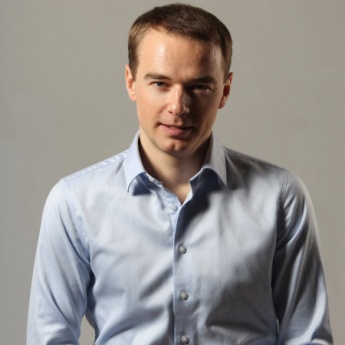 Владимир ЯкубаБизнес-тренер, дважды был признан лучшим в профессии. №1 по продаже со сцены по телефону. Самый известный хедхантер в России, Предприниматель. Автор 8 книг, 11 обучающих фильмов. Провёл обучение в 110 городах, 16 странах.Подробности:семинар состоится  в  городе  Астана26 -27  октября  2018,  Стоимость участия: В стоимость обучения входит: раздаточный материал, кофе-брейк, обед, сертификат.Зарегистрироваться можно, заполнив бланк заявки и позвонив по телефонам:8 (7212) 50-40-45, 41-86-48 E-mail: 504045@hr-profi.kz                profi06@inbox.ru	Сайт: www.hr-profi.kz